月日レーンレーンレーン1112233445566778899101010合計合計合計合計11112222333344445555666677778888999910101010スコア記号一覧スコア記号一覧スコア記号一覧スコア記号一覧スコア記号一覧スコア記号一覧スコア記号一覧スコア記号一覧スコア記号一覧スコア記号一覧スコア記号一覧スコア記号一覧スコア記号一覧スコア記号一覧スコア記号一覧スコア記号一覧スコア記号一覧スコア記号一覧スコア記号一覧スコア記号一覧スコア記号一覧スコア記号一覧スコア記号一覧スコア記号一覧スコア記号一覧スコア記号一覧スコア記号一覧スコア記号一覧スコア記号一覧スコア記号一覧スコア記号一覧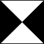 ストライクストライクストライクストライクストライクストライク１投目で１０本のピンを全て倒した１投目で１０本のピンを全て倒した１投目で１０本のピンを全て倒した１投目で１０本のピンを全て倒した１投目で１０本のピンを全て倒した１投目で１０本のピンを全て倒した１投目で１０本のピンを全て倒した１投目で１０本のピンを全て倒した１投目で１０本のピンを全て倒した１投目で１０本のピンを全て倒した１投目で１０本のピンを全て倒した１投目で１０本のピンを全て倒した１投目で１０本のピンを全て倒した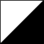 スペアスペアスペアスペアスペアスペア２投目で１投目で倒せなかったピンを全て倒した２投目で１投目で倒せなかったピンを全て倒した２投目で１投目で倒せなかったピンを全て倒した２投目で１投目で倒せなかったピンを全て倒した２投目で１投目で倒せなかったピンを全て倒した２投目で１投目で倒せなかったピンを全て倒した２投目で１投目で倒せなかったピンを全て倒した２投目で１投目で倒せなかったピンを全て倒した２投目で１投目で倒せなかったピンを全て倒した２投目で１投目で倒せなかったピンを全て倒した２投目で１投目で倒せなかったピンを全て倒した２投目で１投目で倒せなかったピンを全て倒した２投目で１投目で倒せなかったピンを全て倒した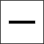 ミスミスミスミスミスミス２投目でピンを１本も倒せなかった２投目でピンを１本も倒せなかった２投目でピンを１本も倒せなかった２投目でピンを１本も倒せなかった２投目でピンを１本も倒せなかった２投目でピンを１本も倒せなかった２投目でピンを１本も倒せなかった２投目でピンを１本も倒せなかった２投目でピンを１本も倒せなかった２投目でピンを１本も倒せなかった２投目でピンを１本も倒せなかった２投目でピンを１本も倒せなかった２投目でピンを１本も倒せなかった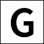 ガターガターガターガターガターガターレーンの両端の溝に落ちてしまい、ピンを１本も倒せなかったレーンの両端の溝に落ちてしまい、ピンを１本も倒せなかったレーンの両端の溝に落ちてしまい、ピンを１本も倒せなかったレーンの両端の溝に落ちてしまい、ピンを１本も倒せなかったレーンの両端の溝に落ちてしまい、ピンを１本も倒せなかったレーンの両端の溝に落ちてしまい、ピンを１本も倒せなかったレーンの両端の溝に落ちてしまい、ピンを１本も倒せなかったレーンの両端の溝に落ちてしまい、ピンを１本も倒せなかったレーンの両端の溝に落ちてしまい、ピンを１本も倒せなかったレーンの両端の溝に落ちてしまい、ピンを１本も倒せなかったレーンの両端の溝に落ちてしまい、ピンを１本も倒せなかったレーンの両端の溝に落ちてしまい、ピンを１本も倒せなかったレーンの両端の溝に落ちてしまい、ピンを１本も倒せなかった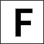 ファールファールファールファールファールファール投げる際にファールラインを越えてしまった投げる際にファールラインを越えてしまった投げる際にファールラインを越えてしまった投げる際にファールラインを越えてしまった投げる際にファールラインを越えてしまった投げる際にファールラインを越えてしまった投げる際にファールラインを越えてしまった投げる際にファールラインを越えてしまった投げる際にファールラインを越えてしまった投げる際にファールラインを越えてしまった投げる際にファールラインを越えてしまった投げる際にファールラインを越えてしまった投げる際にファールラインを越えてしまった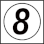 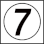 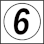 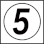 スプリットスプリットスプリットスプリットスプリットスプリット１投目で１番ピンを含む複数のピンを倒し、残ったピンが互いに離れてしまった状態になった（例えば、ピンを７本倒してスピリットになった時は⑦となる）１投目で１番ピンを含む複数のピンを倒し、残ったピンが互いに離れてしまった状態になった（例えば、ピンを７本倒してスピリットになった時は⑦となる）１投目で１番ピンを含む複数のピンを倒し、残ったピンが互いに離れてしまった状態になった（例えば、ピンを７本倒してスピリットになった時は⑦となる）１投目で１番ピンを含む複数のピンを倒し、残ったピンが互いに離れてしまった状態になった（例えば、ピンを７本倒してスピリットになった時は⑦となる）１投目で１番ピンを含む複数のピンを倒し、残ったピンが互いに離れてしまった状態になった（例えば、ピンを７本倒してスピリットになった時は⑦となる）１投目で１番ピンを含む複数のピンを倒し、残ったピンが互いに離れてしまった状態になった（例えば、ピンを７本倒してスピリットになった時は⑦となる）１投目で１番ピンを含む複数のピンを倒し、残ったピンが互いに離れてしまった状態になった（例えば、ピンを７本倒してスピリットになった時は⑦となる）１投目で１番ピンを含む複数のピンを倒し、残ったピンが互いに離れてしまった状態になった（例えば、ピンを７本倒してスピリットになった時は⑦となる）１投目で１番ピンを含む複数のピンを倒し、残ったピンが互いに離れてしまった状態になった（例えば、ピンを７本倒してスピリットになった時は⑦となる）１投目で１番ピンを含む複数のピンを倒し、残ったピンが互いに離れてしまった状態になった（例えば、ピンを７本倒してスピリットになった時は⑦となる）１投目で１番ピンを含む複数のピンを倒し、残ったピンが互いに離れてしまった状態になった（例えば、ピンを７本倒してスピリットになった時は⑦となる）１投目で１番ピンを含む複数のピンを倒し、残ったピンが互いに離れてしまった状態になった（例えば、ピンを７本倒してスピリットになった時は⑦となる）１投目で１番ピンを含む複数のピンを倒し、残ったピンが互いに離れてしまった状態になった（例えば、ピンを７本倒してスピリットになった時は⑦となる）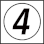 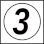 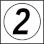 スプリットスプリットスプリットスプリットスプリットスプリット１投目で１番ピンを含む複数のピンを倒し、残ったピンが互いに離れてしまった状態になった（例えば、ピンを７本倒してスピリットになった時は⑦となる）１投目で１番ピンを含む複数のピンを倒し、残ったピンが互いに離れてしまった状態になった（例えば、ピンを７本倒してスピリットになった時は⑦となる）１投目で１番ピンを含む複数のピンを倒し、残ったピンが互いに離れてしまった状態になった（例えば、ピンを７本倒してスピリットになった時は⑦となる）１投目で１番ピンを含む複数のピンを倒し、残ったピンが互いに離れてしまった状態になった（例えば、ピンを７本倒してスピリットになった時は⑦となる）１投目で１番ピンを含む複数のピンを倒し、残ったピンが互いに離れてしまった状態になった（例えば、ピンを７本倒してスピリットになった時は⑦となる）１投目で１番ピンを含む複数のピンを倒し、残ったピンが互いに離れてしまった状態になった（例えば、ピンを７本倒してスピリットになった時は⑦となる）１投目で１番ピンを含む複数のピンを倒し、残ったピンが互いに離れてしまった状態になった（例えば、ピンを７本倒してスピリットになった時は⑦となる）１投目で１番ピンを含む複数のピンを倒し、残ったピンが互いに離れてしまった状態になった（例えば、ピンを７本倒してスピリットになった時は⑦となる）１投目で１番ピンを含む複数のピンを倒し、残ったピンが互いに離れてしまった状態になった（例えば、ピンを７本倒してスピリットになった時は⑦となる）１投目で１番ピンを含む複数のピンを倒し、残ったピンが互いに離れてしまった状態になった（例えば、ピンを７本倒してスピリットになった時は⑦となる）１投目で１番ピンを含む複数のピンを倒し、残ったピンが互いに離れてしまった状態になった（例えば、ピンを７本倒してスピリットになった時は⑦となる）１投目で１番ピンを含む複数のピンを倒し、残ったピンが互いに離れてしまった状態になった（例えば、ピンを７本倒してスピリットになった時は⑦となる）１投目で１番ピンを含む複数のピンを倒し、残ったピンが互いに離れてしまった状態になった（例えば、ピンを７本倒してスピリットになった時は⑦となる）